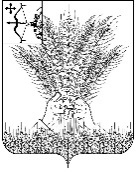 АДМИНИСТРАЦИЯ КИКНУРСКОГО  МУНИЦИПАЛЬНОГО ОКРУГАКИРОВСКОЙ ОБЛАСТИПОСТАНОВЛЕНИЕ19.09.2022                                                                                                  № 593пгт КикнурОб утверждении плана мероприятий («дорожной карты») «Повышение значений показателей доступности для инвалидов  объектов   и услуг в приоритетных сферах жизнедеятельности  инвалидов и других маломобильных групп населения»  на территории Кикнурского муниципального округа на 2022- 2027 годыВ соответствии с статьей 26 Федерального закона от 01.12.2014 № 419-ФЗ «О внесении изменений в отдельные законодательные акты Российской Федерации по вопросам социальной защиты инвалидов в связи с ратификацией Конвенции о правах инвалидов» и на основании постановления Правительства Российской Федерации от 17.06.2015 № 599 «О порядке и сроках разработки федеральными органами исполнительной власти, органами исполнительной власти субъектов Российской Федерации, органами местного самоуправления мероприятий по повышению значений показателей доступности для инвалидов объектов и услуг в установленных сферах деятельности» администрация Кикнурского муниципального округа Кировской области ПОСТАНОВЛЯЕТ:1. Утвердить план мероприятий («дорожную карту») «Повышение значений показателей доступности для инвалидов объектов и услуг в приоритетных сферах жизнедеятельности инвалидов и других маломобильных групп населения» на 2022 – 2027 годы согласно приложению.2. Контроль за выполнением постановления возложить на заместителя главы администрации района по социальным вопросам, заведующего отделом социальной политики Ваганову Т.В..3. Настоящее постановление опубликовать в Сборнике муниципально - правовых актов органов местного самоуправления муниципального образования Кикнурский муниципальный округ, разместить на официальном сайте администрации Кикнурского муниципального округа.Глава Кикнурского муниципального округа    С.Ю. Галкин                                                                       Приложение                                                                       УТВЕРЖДЕН                                                                       постановлением администрации	                                                            Кикнурского муниципального                                                                        округа Кировской области 	                                               от 19.09.2022   №   593 	ПЛАНМероприятий («дорожной карты») «Повышение значений показателей доступности для инвалидов объектов и услуг в приоритетных сферах жизнедеятельности инвалидов и других маломобильных групп населения» на 2022-2027 годы в Кикнурском районеОбщее описание «дорожной карты»План мероприятий («дорожная карта») «Повышение значений показателей доступности для инвалидов объектов и услуг в приоритетных сферах жизнедеятельности инвалидов и других маломобильных групп населения» на 2022 - 2027 годы в Кикнурском районе (далее – «Дорожная карта») призван обеспечить соблюдение установленных Федеральным законом от 01.12.2014 № 419-ФЗ условий для инвалидов объектов и услуг в муниципальном районе, оказание им помощи в преодолении барьеров, мешающих их использованию (получению) наравне с другими лицами, во всех сферах жизнедеятельности.Улучшение условий жизни инвалидов, их адаптация и интеграция в общество входят в число приоритетных государственных задач.Исходя из многофункциональности задач, очевидна необходимость комплексного подхода к решению вопросов по усилению социальной поддержки и улучшению качества жизни людей с ограниченными возможностями.Реализация «Дорожной карты» позволит в определенной мере изменить сложившуюся социальную, инженерную и транспортную инфраструктуру для самостоятельного доступа к ней инвалидов и других маломобильных граждан, создать условия для интеграции инвалидов в общество на территории Кикнурского района.Цель реализации «Дорожной карты» заключается в формировании безбарьерной среды жизнедеятельности и создание условий для максимальной интеграции людей с ограниченными возможностями здоровья в жизнь общества.Для достижения поставленной цели необходимо решить следующие задачи:реализация комплекса мер, позволяющих увеличить количество социально значимых объектов, обеспеченных средствами беспрепятственного доступа для инвалидов и маломобильных граждан;развитие условий для социальной адаптации, реабилитации и интеграции инвалидов, направленных на улучшение их жизнедеятельности и повышение качества жизни.В ходе реализации «Дорожной карты» намечено:проведение мониторинга доступности объектов социальной и инженерной инфраструктуры с учетом доступности объектов для инвалидов и маломобильных граждан с проведением паспортизации объектов;проведение разъяснительной работы с организациями частных форм собственности по обеспечению доступности объектов и услуг для инвалидов и других маломобильных граждан за счет собственных средств;проведение обследования объектов на предмет поддержания в надлежащем состоянии безбарьерной среды для маломобильных граждан;выполнение мероприятий по созданию доступной среды для инвалидов и других маломобильных граждан на социально значимых объектах;реализация мероприятий по развитию условий для социальной адаптации, реабилитации и интеграции инвалидов, направленных на улучшение жизнедеятельности и повышение качества жизни.Ожидаемый социально-экономический эффект реализации плана мероприятий «Дорожной карты»:увеличение количества социально значимых объектов социальной инфраструктуры муниципальной собственности, оборудованных с целью обеспечения доступности инвалидов и маломобильных граждан;улучшение качества услуг по реабилитации и социально-бытовой адаптации детей-инвалидов, проживающих на территории Кикнурского района.Важнейшим элементом реализации «Дорожной карты» является взаимосвязь планирования, реализации, мониторинга, уточнения и корректировки мероприятий. «Дорожной картой» определены ответственные исполнители основных мероприятий.Объемы ресурсного обеспечения «Дорожной карты» предназначены на формирование условий для беспрепятственного доступа к объектам и услугам в сферах жизнедеятельности инвалидов и других маломобильных граждан, а также создание условий для социальной адаптации, реабилитации и интеграции инвалидов, направленных на улучшение жизнедеятельности и повышение качества жизни инвалидов.Выполнение вышеуказанных задач позволит достичь показателей, представленных в таблице повышения значений показателей доступности для инвалидов объектов и услуг.Перечень мероприятий, реализуемых для достижения запланированных значений показателей доступности для инвалидов объектов и услуг, представлен в таблицах.I. Таблица повышения значений показателей доступностидля инвалидов объектов и услуг________________II. Перечень мероприятий, реализуемых для достижениязапланированных значений показателей доступностидля инвалидов объектов и услуг	__________________№ п/пНаименование показателя доступности для инвалидов объектов и услугЕдиницы измеренияЗначения показателейЗначения показателейЗначения показателейЗначения показателейЗначения показателейЗначения показателейОрган (должностное лицо), ответственное за мониторинг и достижение запланированных значений показателей доступности для инвалидов объектов и услуг№ п/пНаименование показателя доступности для инвалидов объектов и услугЕдиницы измерения2022 год2023 год2024 год2025 год2026 год2027 годОрган (должностное лицо), ответственное за мониторинг и достижение запланированных значений показателей доступности для инвалидов объектов и услуг1.Доля доступных для инвалидов и других маломобильных групп населения приоритетных объектов социальной, транспортной, инженерной инфраструктуры в общем количестве приоритетных объектов в Кикнурском районе%202530354550Администрация Кикнурского муниципального округа2.Доля доступных для инвалидов и других маломобильных групп населения приоритетных объектов в сфере социальной защиты населения в общем количестве приоритетных объектов в сфере социальной защиты населения в Кикнурском районе%505560657075Администрация Кикнурского муниципального округа3.Доля доступных для инвалидов и других маломобильных групп населения приоритетных муниципальных объектов в сфере социальной защиты населения в общем количестве приоритетных муниципальных объектов в сфере социальной защиты населения в Кикнурском районе%505560657075Администрация Кикнурского муниципального округа,КОГАУ СО «Межрайонный комплексный центр социального обслуживания населения в Яранском районе» пгт Кикнур4.Доля приоритетных объектов и услуг в приоритетных сферах жизнедеятельности инвалидов, нанесенных на карту доступности объектов услуг для инвалидов и других маломобильных групп населения Кировской области по результатам их паспортизации, в общем количестве всех приоритетных объектов и услуг в Кикнурском  районе%707580859095Администрация Кикнурского муниципального округа5.Доля инвалидов, оценивающих уровень доступности приоритетных объектов и услуг в приоритетных сферах жизнедеятельности, в общей численности опрошенных инвалидов в Кикнурском районе%505560657075Администрация Кикнурского муниципального округа,КОГАУ СО «Межрайонный комплексный центр социального обслуживания населения в Яранском районе» пгт Кикнур6.Доля инвалидов, оценивающих отношение населения к проблемам инвалидов, в общей численности опрошенных инвалидов в Кикнурском районе%556065707580КОГАУ СО «Межрайонный комплексный центр социального обслуживания населения в Яранском районе» пгт Кикнур7.Доля доступности для инвалидов и других маломобильных групп населения приоритетных объектов в сфере физической культуры и спорта в общем количестве приоритетных объектов в сфере физической культуры и спорта в Кикнурском районе%505560657075Управление культуры, спорта и молодежной политики администрации района8.Доля общеобразовательных учреждений, в которых создана универсальная безбарьерная среда для обеспечения доступности общего образования детям с ограниченными возможностями здоровья, в общем количестве общеобразовательных учреждений в Кикнурском районе%505560657075Управление образования администрации Кикнурского муниципального округа9.Доля доступности для инвалидов и других маломобильных групп населения приоритетных объектов в сфере культуры в общем количестве приоритетных объектов в сфере культуры в Кикнурском  районе%505560657075Администрация Кикнурского муниципального округа, МКУК «Кикнурская ЦКС» № п/пНаименование мероприятияНормативный правовой акт, иной документ, которым предусмотрено проведение мероприятияОтветственные исполнители, соисполнителиСрок реализацииПланируемые результаты влияния мероприятия на повышение значения показателя доступности для инвалидов объектов и услугРаздел 1. Совершенствование нормативной правовой базыРаздел 1. Совершенствование нормативной правовой базыРаздел 1. Совершенствование нормативной правовой базыРаздел 1. Совершенствование нормативной правовой базыРаздел 1. Совершенствование нормативной правовой базыРаздел 1. Совершенствование нормативной правовой базы1.1.Реализация мероприятий, направленных на социальную поддержку инвалидов и других категорий граждан, попавших в трудную жизненную ситуацию, развитие доступной среды жизнедеятельности для инвалидов в Кикнурском районеМуниципальная программа Кикнурского муниципального округа Кировской области «Развитие муниципального управления» на 2021 - 2025 годы, постановление администрации Кикнурского муниципального района от 14.10.2020 № 280Администрация Кикнурского муниципального округа2022 - 2027 годыСоциальная поддержка инвалидов и других категорий граждан, попавших в трудную жизненную ситуацию, развитие доступной среды жизнедеятельности для инвалидов в Кикнурском районе1.2.Проведение заседаний межведомственной комиссии по координации деятельности в сфере формирования доступной среды жизнедеятельности для инвалидов и других маломобильных групп населенияРаспоряжение администрации Кикнурского муниципального округа от 15.03.2022 № 60 «Об утверждении комиссии по координации деятельности в сфере формирования доступной среды жизнедеятельности для инвалидов и других маломобильных групп»Администрация Кикнурского муниципального округаЗаседание комиссии не реже 4 раз в годКоординация деятельности организации округа по формированию доступной среды жизнедеятельности для инвалидов и других маломобильных групп населения1.3.Изучение мнения инвалидов и других маломобильных групп населения о доступности объектов и услугПостановление Правительства Кировской области от 30.12.2019 № 747-П «Об утверждении государственной программы Кировской области «Социальная поддержка и социальное обслуживание граждан Кировской области»КОГАУ СО «Межрайонный комплексный центр социального обслуживания населения в Яранском районе» пгт Кикнур2022 - 2027 годыОценка уровня доступности приоритетных объектов и услуг в приоритетных сферах жизнедеятельности, определение основные барьеров, встречаемых инвалидами при получении услуг1.4.Изучение мнения инвалидов и других маломобильных групп населения об отношении населения к проблемам инвалидов и других маломобильных групп населенияПостановление Правительства Кировской области от 30.12.2019 № 747-П «Об утверждении государственной программы Кировской области «Социальная поддержка и социальное обслуживание граждан Кировской области»КОГАУ СО «Межрайонный комплексный центр социального обслуживания населения в Яранском районе» пгт Кикнур2022 - 2027 годыОпределение доли инвалидов, положительно оценивающих отношение населения к проблемам инвалидов, выявление основных информационных и коммуникационных барьеров1.5.Организация и проведение паспортизации объектов социальной инфраструктуры Кикнурского районаПостановление Правительства Кировской области от 30.12.2019 № 747-П «Об утверждении государственной программы Кировской области «Социальная поддержка и социальное обслуживание граждан Кировской области»Организации, на балансе которых находятся объекты социальной инфраструктуры2022 - 2027 годыОбъективизация данных о состоянии доступности для инвалидов и других маломобильных групп населения приоритетных объектов с целью решения вопроса о необходимости и очередности адаптации данных объектов1.6.Формирование карты доступности объектов социальной инфраструктуры Кировской областиПостановление Правительства Кировской области от 30.12.2019 № 747-П «Об утверждении государственной программы Кировской области «Социальная поддержка и социальное обслуживание граждан Кировской области»Организации, на балансе которых находятся объекты социальной инфраструктуры2022 - 2027 годыПовышение уровня информационной доступности объектов социальной инфраструктуры для инвалидов и других маломобильных групп населения в Кикнурском районеРаздел 2. Мероприятия по поэтапному повышению значений показателей доступности для инвалидов объектов социальной инфраструктуры, включая их оборудование необходимыми приспособлениямиРаздел 2. Мероприятия по поэтапному повышению значений показателей доступности для инвалидов объектов социальной инфраструктуры, включая их оборудование необходимыми приспособлениямиРаздел 2. Мероприятия по поэтапному повышению значений показателей доступности для инвалидов объектов социальной инфраструктуры, включая их оборудование необходимыми приспособлениямиРаздел 2. Мероприятия по поэтапному повышению значений показателей доступности для инвалидов объектов социальной инфраструктуры, включая их оборудование необходимыми приспособлениямиРаздел 2. Мероприятия по поэтапному повышению значений показателей доступности для инвалидов объектов социальной инфраструктуры, включая их оборудование необходимыми приспособлениямиРаздел 2. Мероприятия по поэтапному повышению значений показателей доступности для инвалидов объектов социальной инфраструктуры, включая их оборудование необходимыми приспособлениями2.1.Оснащение объектов спорта специальными приспособлениями и оборудованием для инвалидов и других маломобильных групп населенияПостановление Правительства Кировской области от 30.12.2019 № 747-П «Об утверждении государственной программы Кировской области «Социальная поддержка и социальное обслуживание граждан Кировской области»Администрация Кикнурского муниципального округа2022 - 20275 годыПовышение доступности для инвалидов и других маломобильных групп населения спортивных сооружений и услуг для занятий спортом2.2.Адаптация объектов, оказывающих медицинские услуги инвалидам и другим маломобильных группам населения (прилегающих территорий, входных групп, зон приема, санитарно-гигиенических помещений)Постановление Правительства Кировской области от 30.12.2019 № 747-П «Об утверждении государственной программы Кировской области «Социальная поддержка и социальное обслуживание граждан Кировской области»КОГБУЗ «Кикнурская ЦРБ»2022 - 2027 годыПовышение доступности для инвалидов и других маломобильных групп населения учреждений здравоохранения и медицинских услуг2.3.Создание в общеобразовательных организациях универсальной безбарьерной среды для инклюзивного образования детей-инвалидовПостановление Правительства Кировской области от 30.12.2019 № 747-П «Об утверждении государственной программы Кировской области «Социальная поддержка и социальное обслуживание граждан Кировской области»Управление образования администрации Кикнурского муниципального округа2022 - 2027годыУвеличение количества общеобразовательных организаций, в которых создана универсальная безбарьерная среда для инклюзивного образования детей-инвалидов2.4.Создание в дошкольных организациях универсальной безбарьерной среды для инклюзивного образования детей-инвалидовПостановление Правительства Кировской области от 30.12.2019 № 747-П «Об утверждении государственной программы Кировской области «Социальная поддержка и социальное обслуживание граждан Кировской области»Управление образования администрации Кикнурского муниципального округа2022 - 2027годыПовышение доступности дошкольных организаций для инклюзивного образования детей-инвалидов2.5.Создание в образовательных организациях дополнительного образования безбарьерной среды для инклюзивного образования детей-инвалидов, детей с ограниченными возможностями здоровьяПостановление Правительства Кировской области от 30.12.2019 № 747-П «Об утверждении государственной программы Кировской области «Социальная поддержка и социальное обслуживание граждан Кировской области»Управление образования администрации Кикнурского муниципального округа2022 – 2027 годыПовышение доступности образовательных организаций дополнительного образования для инклюзивного образования детей-инвалидов, детей с ограниченными возможностями здоровья2.6.Оснащение учреждений культуры специальными приспособлениями, оборудованием и транспортом для беспрепятственного доступа инвалидов всех категорий с учетом их особых потребностей, в том числе с нарушениями опорно-двигательного аппарата, инвалидов по слуху и зрениюПостановление Правительства Кировской области от 30.12.2019 № 747-П «Об утверждении государственной программы Кировской области «Социальная поддержка и социальное обслуживание граждан Кировской области»Администрация Кикнурского муниципального округа, МКУК «Кикнурская ЦКС»2022 - 2027 годыРост посещаемости инвалидами и другими маломобильными группами населения учреждений культуры2.7.Приспособление административных зданий к потребностям инвалидов (установка специальных приспособлений)Постановление Правительства Кировской области от 30.12.2019 № 747-П «Об утверждении государственной программы Кировской области «Социальная поддержка и социальное обслуживание граждан Кировской области»Администрация Кикнурского муниципального округа2022 - 2027годыУстановка специальных приспособлений в административных зданиях, находящихся в муниципальной собственности, с целью повышения доступности для инвалидов и других маломобильных групп населения услуг, которые там предоставляются2.8.Приспособление жилых помещений, предоставляемых инвалидам по договорам социального найма, к их нуждамПостановление Правительства Кировской области от 30.12.2019 № 747-П «Об утверждении государственной программы Кировской области «Социальная поддержка и социальное обслуживание граждан Кировской области»Администрация Кикнурского муниципального округа2022 – 2027 годыУстановка специальных приспособлений в жилых помещениях, предоставляемых инвалидам по договорам социального найма2.9.Оснащение учреждений социальной защиты и социального обслуживания специальными приспособлениями, оборудованием и транспортом для беспрепятственного доступа инвалидов всех категорий с учетом их особых потребностей, в том числе с нарушениями опорно-двигательного аппарата, инвалидов по слуху и зрениюПостановление Правительства Кировской области от 30.12.2019 № 747-П «Об утверждении государственной программы Кировской области «Социальная поддержка и социальное обслуживание граждан Кировской области»КОГАУ СО «Межрайонный комплексный центр социального обслуживания населения в Яранском районе» пгт Кикнур2022 – 2027 годыПовышение доступности для инвалидов и других маломобильных групп населения объектов социальной защиты и социального обслуживания населения и социальных услуг2.10.Согласование проектов по строительству зданий и сооружений на предмет их доступности для маломобильных групп населенияПостановление Правительства Кировской области от 30.12.2019 № 747-П «Об утверждении государственной программы Кировской области «Социальная поддержка и социальное обслуживание граждан Кировской области»Администрация Кикнурского муниципального округаПостоянноОбеспечение доступности зданий и сооруженийРаздел 3. Мероприятия по поэтапному повышению значений показателей доступности предоставляемых инвалидам услуг с учетом имеющихся у них нарушенных функций организма, а также по оказанию им помощи в преодолении барьеров, препятствующих пользованию объектами и услугамиРаздел 3. Мероприятия по поэтапному повышению значений показателей доступности предоставляемых инвалидам услуг с учетом имеющихся у них нарушенных функций организма, а также по оказанию им помощи в преодолении барьеров, препятствующих пользованию объектами и услугамиРаздел 3. Мероприятия по поэтапному повышению значений показателей доступности предоставляемых инвалидам услуг с учетом имеющихся у них нарушенных функций организма, а также по оказанию им помощи в преодолении барьеров, препятствующих пользованию объектами и услугамиРаздел 3. Мероприятия по поэтапному повышению значений показателей доступности предоставляемых инвалидам услуг с учетом имеющихся у них нарушенных функций организма, а также по оказанию им помощи в преодолении барьеров, препятствующих пользованию объектами и услугамиРаздел 3. Мероприятия по поэтапному повышению значений показателей доступности предоставляемых инвалидам услуг с учетом имеющихся у них нарушенных функций организма, а также по оказанию им помощи в преодолении барьеров, препятствующих пользованию объектами и услугамиРаздел 3. Мероприятия по поэтапному повышению значений показателей доступности предоставляемых инвалидам услуг с учетом имеющихся у них нарушенных функций организма, а также по оказанию им помощи в преодолении барьеров, препятствующих пользованию объектами и услугами3.1.Online-запись на прием в КОГАУ «Многофункциональный центр»Постановление Правительства Кировской области от 30.12.2019 № 747-П «Об утверждении государственной программы Кировской области «Социальная поддержка и социальное обслуживание граждан Кировской области»КОГАУ «Многофункциональный центр»2022 - 2027 годыПовышение доступности услуг для инвалидов и других маломобильных групп населения3.2.Оснащение учреждений социальной защиты и социального обслуживания медицинским, реабилитационным, компьютерным оборудованием и программами, а также специальной мебелью для инвалидов и других маломобильных групп населенияПостановление Правительства Кировской области от 30.12.2019 № 747-П «Об утверждении государственной программы Кировской области «Социальная поддержка и социальное обслуживание граждан Кировской области»КОГАУ СО «Межрайонный комплексный центр социального обслуживания населения в Яранском районе» пгт Кикнур2022 – 2027 годыПовышение доступности и качества предоставляемых услуг инвалидам, внедрение современных эффективных методов и технологий работы с инвалидами3.3.Оснащение учреждений культуры реабилитационным, учебным, компьютерным оборудованием и программами, а также специальной мебелью для инвалидов и других маломобильных групп населенияПостановление Правительства Кировской области от 30.12.2019 № 747-П «Об утверждении государственной программы Кировской области «Социальная поддержка и социальное обслуживание граждан Кировской области»Администрация Кикнурского муниципального округа, МКУК «Кикнурская ЦКС»2022 - 2027 годыПовышение доступности и качества предоставляемых услуг инвалидам, внедрение современных эффективных методов и технологий работы с инвалидами3.4.Реализация мероприятия по содействию трудоустройству незанятых инвалидов на оборудованные (оснащенные) для них рабочие местаПостановление Правительства Кировской области от 30.12.2019 № 747-П «Об утверждении государственной программы Кировской области «Социальная поддержка и социальное обслуживание граждан Кировской области»Отдел трудоустройства Кикнурского района 2022 - 2027 годыУвеличение доли трудоустроенных инвалидов от числа зарегистрированных в качестве ищущих работу и безработных граждан данной категории3.5.Профессиональное обучение и дополнительное профессиональное образование безработных граждан, в том числе инвалидов, включая обучение в другой местностиПостановление Правительства Кировской области от 30.12.2019 № 747-П «Об утверждении государственной программы Кировской области «Социальная поддержка и социальное обслуживание граждан Кировской области»Отдел трудоустройства Кикнурского района 2022 - 2027 годыУвеличение доли трудоустроенных инвалидов от числа зарегистрированных в качестве ищущих работу и безработных граждан данной категории3.6.Организация профессиональной ориентации граждан, в том числе инвалидов, в целях выбора сферы деятельности (профессии), трудоустройства, прохождения профессионального обучения и получения дополнительного профессионального образования, в том числе с использованием мобильных центров занятости населенияПостановление Правительства Кировской области от 30.12.2019 № 747-П «Об утверждении государственной программы Кировской области «Социальная поддержка и социальное обслуживание граждан Кировской области»Отдел трудоустройства Кикнурского района2022 - 2027 годыУвеличение доли трудоустроенных инвалидов от числа зарегистрированных в качестве ищущих работу и безработных граждан данной категории3.7.Организация предоставления государственных услуг в сфере занятости населения инвалидам при отсутствии возможности их доступа к месту предоставления государственных услуг по месту жительства с использованием мобильных центров занятости населенияПостановление Правительства Кировской области от 30.12.2019 № 747-П «Об утверждении государственной программы Кировской области «Социальная поддержка и социальное обслуживание граждан Кировской области»Отдел трудоустройства Кикнурского района2022 - 2027 годыПовышение доступности государственных услуг для инвалидов и других маломобильных групп населения3.8.Организация физкультурно-оздоровительных мероприятий на объектах спортаПостановление Правительства Кировской области от 30.12.2019 № 747-П «Об утверждении государственной программы Кировской области «Социальная поддержка и социальное обслуживание граждан Кировской области»Управление образования администрации Кикнурского муниципального округа2022 - 2027 годыОбеспечение возможности инвалидов участвовать в физкультурных и спортивных мероприятиях3.9.Реализация мероприятий, позволяющих обеспечивать информационную доступность процесса обучения для лиц с ограниченными возможностями здоровья и детей-инвалидовПостановление Правительства Кировской области от 30.12.2019 № 747-П «Об утверждении государственной программы Кировской области «Социальная поддержка и социальное обслуживание граждан Кировской области»Управление образования администрации Кикнурского муниципального округа2022 - 2027 годыРасширение перечня услуг в рамках дистанционных форм обучения детей-инвалидов3.10.Комплексное сопровождение детей с расстройствами аутистического спектраПостановление Правительства Кировской области от 30.12.2019 № 747-П «Об утверждении государственной программы Кировской области «Социальная поддержка и социальное обслуживание граждан Кировской области»Управление образования администрации Кикнурского муниципального округа2022 - 2027 годыПовышение доступности услуг для детей с расстройствами аутистического спектра3.11.Сопровождения лиц с ограниченными физическими возможностями здоровья и детей-инвалидов в процессе обучения в организациях общего образованияПостановление Правительства Кировской области от 30.12.2019 № 747-П «Об утверждении государственной программы Кировской области «Социальная поддержка и социальное обслуживание граждан Кировской области»Управление образования администрации Кикнурского муниципального округа2022 – 2027 годыВведение в штатное расписание общеобразовательных организаций ставок педагогов-тьютеров позволит увеличить доступность услуг для лиц с ограниченными физическими возможностями здоровья и детей-инвалидов3.12.Ведение районного статистического учета лиц с ограниченными возможностями здоровья и детей-инвалидов в системе образованияПостановление Правительства Кировской области от 30.12.2019 № 747-П «Об утверждении государственной программы Кировской области «Социальная поддержка и социальное обслуживание граждан Кировской области»Управление образования администрации Кикнурского муниципального округа2022 - 2027 годыСоздание банка данных детей-инвалидовРаздел 4. Мероприятия по инструктированию или обучению специалистов, работающих с инвалидами, по вопросам, связанным с обеспечением доступности для них объектов, услуг и оказанием помощи в их использовании или получении (доступе к ним)Раздел 4. Мероприятия по инструктированию или обучению специалистов, работающих с инвалидами, по вопросам, связанным с обеспечением доступности для них объектов, услуг и оказанием помощи в их использовании или получении (доступе к ним)Раздел 4. Мероприятия по инструктированию или обучению специалистов, работающих с инвалидами, по вопросам, связанным с обеспечением доступности для них объектов, услуг и оказанием помощи в их использовании или получении (доступе к ним)Раздел 4. Мероприятия по инструктированию или обучению специалистов, работающих с инвалидами, по вопросам, связанным с обеспечением доступности для них объектов, услуг и оказанием помощи в их использовании или получении (доступе к ним)Раздел 4. Мероприятия по инструктированию или обучению специалистов, работающих с инвалидами, по вопросам, связанным с обеспечением доступности для них объектов, услуг и оказанием помощи в их использовании или получении (доступе к ним)Раздел 4. Мероприятия по инструктированию или обучению специалистов, работающих с инвалидами, по вопросам, связанным с обеспечением доступности для них объектов, услуг и оказанием помощи в их использовании или получении (доступе к ним)4.1.Организация и проведение научно-практической конференции, обучающих семинаров, "круглых столов" по вопросам реабилитации и социальной интеграции инвалидов для специалистов, задействованных в формировании доступной среды для инвалидов и других маломобильных групп населенияПостановление Правительства Кировской области от 30.12.2019 № 747-П «Об утверждении государственной программы Кировской области «Социальная поддержка и социальное обслуживание граждан Кировской области»КОГАУ СО «Межрайонный комплексный центр социального обслуживания населения в Яранском районе» пгт Кикнур2022 - 2025 годыПовышение профессиональных знаний специалистов, задействованных в формировании доступной среды для инвалидов и других маломобильных групп населения4.2.Проведение встреч, совещаний с представителями предпринимательского сообщества по вопросам выполнения требований Конвенции о правах инвалидов и Федерального закона от 24.11.1995 N 181-ФЗ "О социальной защите инвалидов в Российской Федерации" (в редакции Федерального закона от 01.12.2014 N 419-ФЗ)В рамках текущей деятельности отдела экономики администрации районаАдминистрация Кикнурского муниципального округа 2022 - 2025 годыПовышение информированности бизнес-сообщества о законодательстве по правам инвалидов4.3.Организация дополнительного профессионального образования (курсы) работников государственных учреждений здравоохранения Кировской области по вопросам реабилитации и социальной интеграции инвалидовПостановление Правительства Кировской области от 30.12.2019 № 744-П «Об утверждении государственной программы Кировской области «Развитие здравоохранения»КОГБУЗ «Кикнурская ЦРБ»2022 - 2025 годыУвеличение числа специалистов, прошедших обучение и повышение квалификации по вопросам реабилитации и социальной интеграции инвалидов4.4.Обучение (повышение квалификации, переподготовка) специалистов образовательных организаций, реализующих адаптированные образовательные программы, в части реализации учебного пособия по социально-бытовой адаптацииПостановление Правительства Кировской области от 30.12.2019 № 754-П «О государственной программе Кировской области «Развитие образования»Управление образования администрации района Кикнурского муниципального округа, образовательные организации2022 - 2025 годыУвеличение количества квалифицированных специалистов, реализующих адаптированные образовательные программы4.5.Повышение квалификации специалистов психолого-медико-педагогических комиссий по новым классификациям и критериям для формирования заключенийПостановление Правительства Кировской области от 30.12.2019 № 754-П «О государственной программе Кировской области «Развитие образования»Управление образования администрации района Кикнурского муниципального округа, образовательные организации2022 - 2025 годыУвеличение количества квалифицированных специалистов4.6.Обучение сотрудников учреждений культуры работе с инвалидамиВ рамках текущей деятельности структурных подразделений учреждений культурыМКУК «Кикнурская ЦКС»2022 - 2025 годыУвеличение количества учреждений культуры, в которых обеспечена доступность услуг для инвалидов и других маломобильных групп населения, рост посещаемости учреждения культуры инвалидами и другими маломобильными группами населения4.7.Проведение инструктажей с работниками учреждений культуры по работе с инвалидамиВ рамках текущей деятельности структурных подразделений учреждений культурыМКУК «Кикнурская ЦКС»2022 - 2025 годыУвеличение количества учреждений культуры, в которых обеспечена доступность услуг для инвалидов и других маломобильных групп населения, рост посещаемости учреждения культуры инвалидами и другими маломобильными группами населения